Администрация Ленинского района г.Бобруйска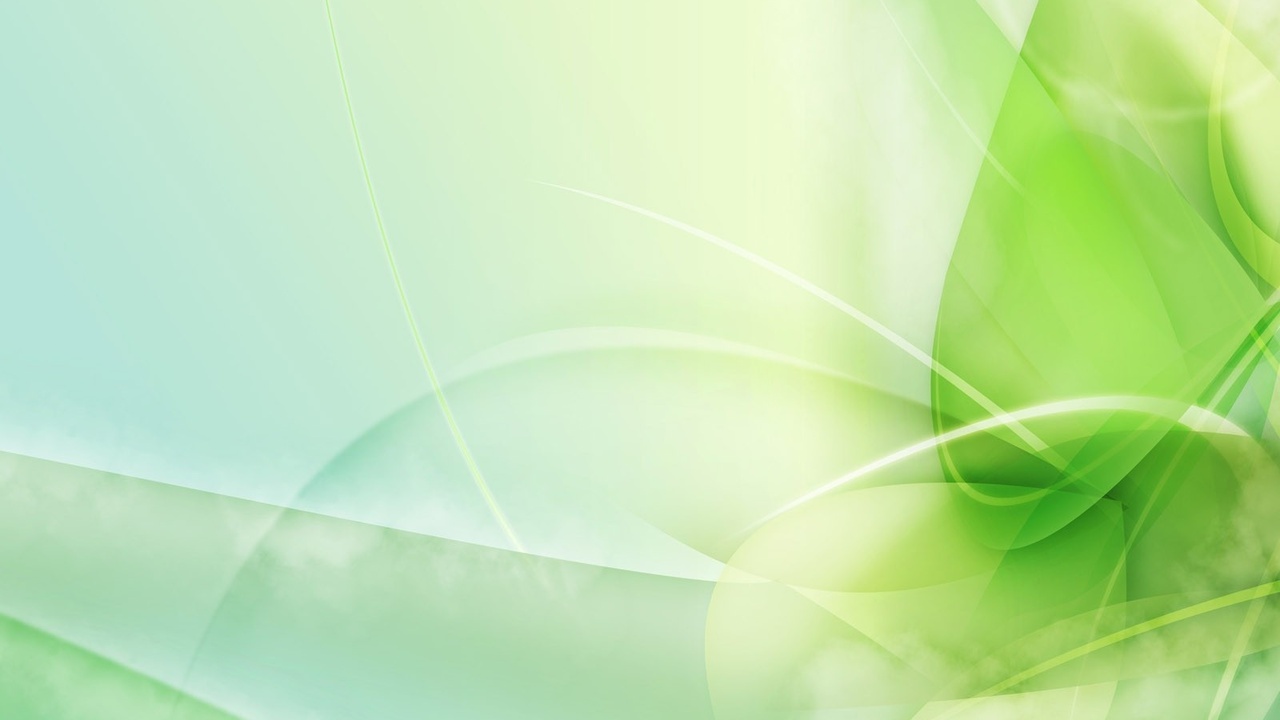 Управление социальной защиты администрации Ленинского района г.БобруйскаУчреждение «Территориальный центр социального обслуживания населения Ленинского района г.Бобруйска»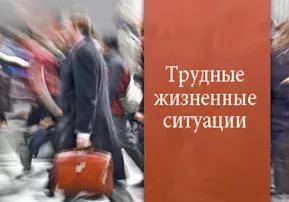 В жизни приходится столкнуться с большим количеством разнообразных проблем. Это бесконечная цепочка взлетов и падений. Кажется, что в большинстве случаев с проблемой можно справиться, но далеко не все быстро встают на ноги после серьезного провала. Но продолжать двигаться дальше невероятно важно. В трудных жизненных ситуациях периодически оказываются или длительное время находятся многие люди. Причинами возникновения трудной жизненной ситуации могут быть самые различные обстоятельства: инвалидность, преклонный возраст, болезнь, сиротство, жестокое обращение в семье, безработица, отсутствие определенного места жительства и пр.Что же такое трудная жизненная ситуация?Трудная жизненная ситуация – обстоятельство (совокупность обстоятельств), объективно нарушающее нормальную жизнедеятельность гражданина, последствия которого он не в состоянии преодолеть за счет собственных средств и имеющихся возможностей.Если человек находится в трудной жизненной ситуации, то куда он может обратиться?По вопросу социальной помощи и поддержки.Граждане, находящиеся в трудной жизненной ситуации, вправе обратиться в учреждение «Территориальный центр социального обслуживания населения Ленинского района г.Бобруйска» (далее – центр) по адресу:г.Бобруйск, ул.К.Либкнехта, д.58, каб.201тел.: 72 02 45Режим работы:понедельник-пятница: с 8.00 до 17.00обеденный перерыв: с 13.00 до 14.00В центре оказывают помощь и взаимопомощь людям, попавшим в трудную жизненную ситуацию. Специалисты центра (для жителей Ленинского района г.Бобруйска) оказывают:- консультационные услуги;- юридическую помощь;- психологическую помощь;- оказывают услуги временного приюта (для жертв торговли людьми, лиц, пострадавшим от насилия, террористических актов, техногенных катастроф и стихийных бедствий, лиц из числа детей-сирот и детей, оставшихся без попечения родителей);- одиноким гражданам пожилого возраста, попавшим в трудную жизненную ситуацию, оказывают содействие в помещении:на койко-место в больницу сестринского ухода;в отделение круглосуточного пребывания для граждан пожилого возраста;в дома-интернаты.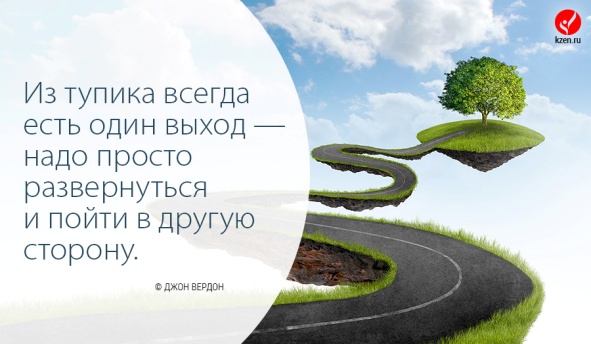 На базе центра работают группы:Анонимных Алкоголиков «Новое рождение». Группа проводит встречи по вторникам, четвергам с 18.00 до 20.00.тел.8(044) 567 89 79Анонимных Наркоманов. Группа проводит встречи по понедельникам, средам с 18.00 до 19.20, по субботам с 9.00 до 12.00.тел.8(044) 525 71 053) Группа самопомощи для родственников людей, страдающих от алкогольной зависимости, Ал-Анон «Прозрение». Группа проводит встречи по пятницам с 17.00 до 19.00.тел.8(044) 733 74 87По вопросу восстановления (замены) паспорта гражданам необходимо обратиться в отдел по гражданству и миграции УВД Бобруйского горисполкома по адресу:г.Бобруйск, ул. Лынькова, д.6 (для граждан, проживающих в Ленинском районе).тел.: 78 60 44Режим работы:вторник, пятница, суббота: с 8.00 до17.00обеденный перерыв: с 13.00 до 14.00среда: с 11.00 до 20.00обеденный перерыв: с 15.00 до 16.00четверг: с 8.00 до 13.00Понедельник, воскресенье – выходные дниПо вопросу проживания и регистрации.Граждане трудоспособного возраста без определенного места жительства для временного проживания и регистрации имеют право обратиться в учреждение «Центр временного (ночного) пребывания лиц без определенного места жительства в г.Бобруйске» по адресу:г.Бобруйск, ул.Пушкина, д.105тел.: 70 88 10 (директор)70 88 20Режим работы:понедельник-пятница: с 08:00 до 17:00обеденный перерыв: с 13:00 до 14:00установочное время ночного пребывания:с 18:00 до 08:00При себе необходимо иметь справку из коммунального унитарного дочернего предприятия по оказанию услуг «Бобруйский расчетно-вычислительный центр» о последнем месте регистрации в г.Бобруйске.Адрес по Ленинскому району:ул. Интернациональная, д.17.Адрес по Первомайскому району:ул. 50 лет ВЛКСМ, д.43а.Режим работы:понедельник – пятница: с 08.00 до 20.00суббота: с 08.00 до 13.00Воскресенье – выходнойВ учреждении «Центр временного (ночного) пребывания лиц без определенного места жительства в г.Бобруйске» можно проживать до шести месяцев. Этого времени достаточно, чтобы граждане смогли трудоустроиться, восстановить свои социально-полезные связи и вернуться в общество.По вопросу трудоустройства.Ситуация определения с местом работы потребует от человека большой самостоятельности, умения брать на себя ответственность за свою жизнь и за то, что в этой жизни происходит.Для оказания содействия в трудоустройстве гражданам трудоспособного возраста, находящимся в трудной жизненной ситуации, необходимо обратиться в управление по труду, занятости и социальной защите Бобруйского горисполкома по адресу:г.Бобруйск, ул.Гоголя, д.7тел.: 72 03 94; 73 48 43Режим работы:понедельник-пятница: с 8.00 до 17.00обеденный перерыв: с 13.00 до 14.00По вопросу материальной помощи.Граждане, находящиеся в трудной жизненной ситуации, имеют право обратиться за назначением государственной адресной социальной помощи в управление социальной защиты администрации Ленинского района г.Бобруйска по адресу:г.Бобруйск, ул.Советская, д.78, каб.№116тел.: 71 75 13Режим работы:понедельник: с 8.00 до 13.00вторник, среда, пятница: с 8.00 до 11.00четверг: с 14.00 до 20.00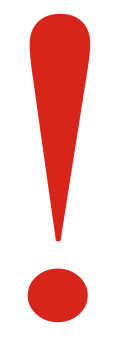 Помните, сложности встречаются на пути у большинства людей.Важно верить в самого себя и в то, что жизнь обязательно изменится в лучшую сторону!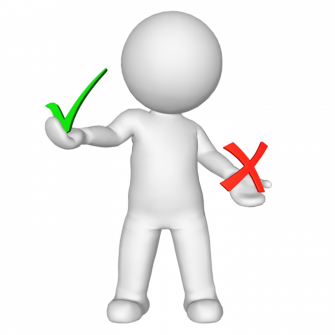 